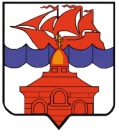 РОССИЙСКАЯ ФЕДЕРАЦИЯКРАСНОЯРСКИЙ КРАЙ                                                                                           ТАЙМЫРСКИЙ ДОЛГАНО-НЕНЕЦКИЙ МУНИЦИПАЛЬНЫЙ РАЙОН   АДМИНИСТРАЦИЯ СЕЛЬСКОГО ПОСЕЛЕНИЯ ХАТАНГАПОСТАНОВЛЕНИЕ25.03.2013 г.                                                                                                                     № 029 - П  О внесении изменений в Постановление  администрации сельского поселения   Хатанга от 25.01.2010 года № 013-П «О порядке определения стажа муниципальной службы для установления надбавок, определения продолжительности отпуска за выслугу лет и поощрений»В целях приведения в соответствие Постановления администрации сельского поселения Хатанга от 25.01.2010 г. № 013-П «О порядке определения стажа муниципальной службы    для установления надбавок, определения продолжительности отпуска за выслугу лет  и поощрений»,     ПОСТАНОВЛЯЮ:Внести следующее изменение в Приложение № 2 к Постановлению от 25.01.2010 г. № 013-П  «О порядке определения стажа муниципальной службы для установления надбавок,  определения продолжительности отпуска за выслугу лет   и поощрений» (далее – Положение): В пункт 13 Положения вместо слов «…..Руководителем администрации.» читать «….Распоряжением Руководителя администрации.».Прекратить действие Приложения № 1  к  Постановлению администрации сельского поселения Хатанга от 25.01.2010 г. № 013-П «О порядке определения стажа муниципальной службы    для установления надбавок, определения продолжительности отпуска за выслугу лет  и поощрений» и действие Постановления администрации сельского поселения Хатанга от 13.07.2012 г. № 109-П «О внесении изменений в Постановление администрации сельского поселения Хатанга от 25.01.2010 г. № 013-П «О порядке определения стажа муниципальной службы    для установления надбавок, определения продолжительности отпуска за выслугу лет  и поощрений».     Настоящее Постановление вступает в силу со дня подписания, подлежит официальному опубликованию и размещению на официальном сайте органов местного самоуправления сельского поселения Хатанга.  Руководитель администрации                                                  	   		            сельского поселения Хатанга                                                                                  Н.А. Клыгина